Projeto Nós propomos! Cidadania, Sustentabilidade e Inovação  na Educação Geográfica   2014/15 Agrupamento de Escolas Baixa ChiadoEscola Básica e Secundária Passos ManuelCalçada do CombroVandalismo, edifícios degradados e abandonados11ºCDiogo Filipe Mendes BarrosMarta Galo SantanaUnzaila Josline Diandwengila Professora -  Isilda Medroa Introdução
 Este trabalho insere-se no Estudo de Caso da disciplina de Geografia A e no projeto “Nós Propomos 2014/2015”. Pretende sensibilizar alunos e residentes das áreas estudadas para a resolução de problemas locais. O trabalho deste grupo vai focar-se, especificamente, numa rua de um dos bairros mais antigos de Lisboa que se encontra degradada e exposta ao abandono, contribuindo para uma paisagem com um aspeto pouco cuidado.    A área em estudo, a Calçada do Combro situa-se na freguesia da Misericórdia e tem a sua acessibilidade centrada num único meio de transporte: o elétrico 28. Tem uma ocupação funcional bastante diversificada ao nível do rés-do-chão, com cafés, cabeleireiros, restaurantes, estacionamento em silo, farmácias, relojoeiros, lojas de conveniência, moda, livreiros, comunicações entre outros. 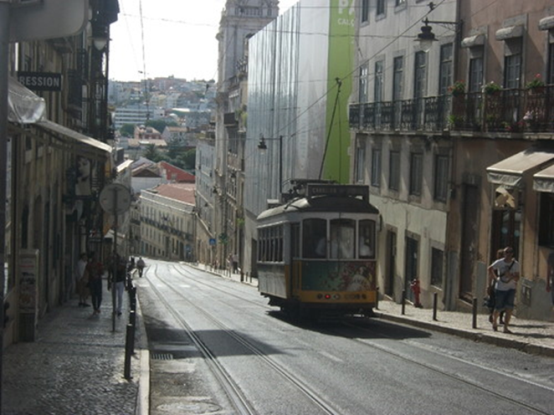 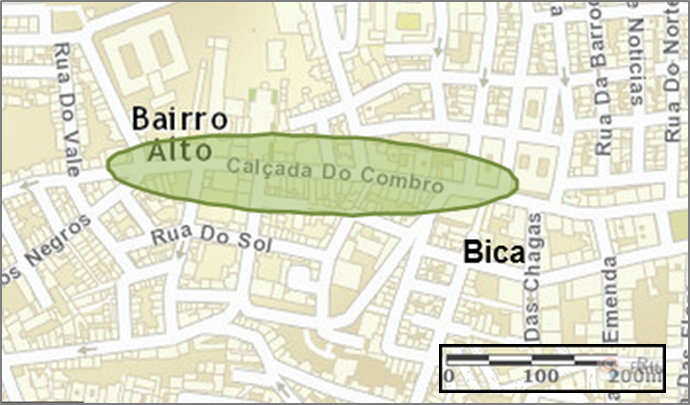 Metodologia- Realização de uma visita de estudo à volta da escola.- Aula sobre o Plano Diretor Municipal de Lisboa.- Levantamento fotográfico e funcional para identificação dos principais problemas da artéria.- Elaboração e aplicação de 20 questionários à população residente.- Recolha e tratamento da informação.Durante o trabalho de campo identificamos vários problemas:- Vandalismo: paredes com grafitis, extração ilícita de azulejos dos edifícios antigos.- Edifícios degradados e abandonados;- Passeios estreitos;- Lixo nas ruas.As pessoas inquiridas também concordaram serem estes s os principais problemas .Assim, a nossa proposta de intervenção local é a seguinte:De acordo com os dados recolhidos nos questionários efetuados, propomos:- A urgente reabilitação dos edifícios ( maioria das pessoas queixam-se coma falta da ajuda por parte da câmara)- O alargamento dos passeios.- Uma mais cuidada recolha do lixo ( outro problema frequentemente falado pelas pessoas inquiridas.- Mais espaços verdes.- Campanha de sensibilização para a prevenção do vandalismo, junto dos jovens e da população residente.Bibliografia/fontes:https://www.google.pt/search?q=cal%C3%A7ada+do+combro&biw=1366&bih=667&source=lnms&tbm=isch&sa=X&ei=y7YKVaG5IIb4Ur2jgpAE&sqi=2&ved=0CAcQ_AUoAg&dpr=1&qscrl=1http://www.cm-lisboa.pt/viver/urbanismo/planeamento-urbano/plano-diretor-municipalhttp://www.cm-lisboa.pt/http://lxi.cm-lisboa.pt/http://www.cm-lisboa.pt/municipio/juntas-de-freguesia/freguesia-da-misericordiahttps://www.arcgis.com/features/